Easy Staircase   15 min        1 participant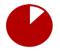 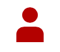 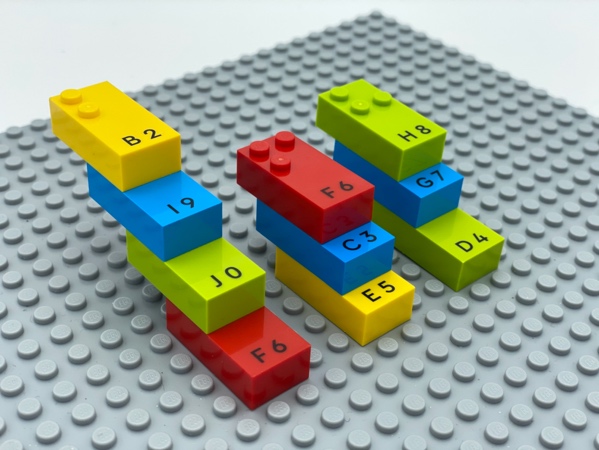 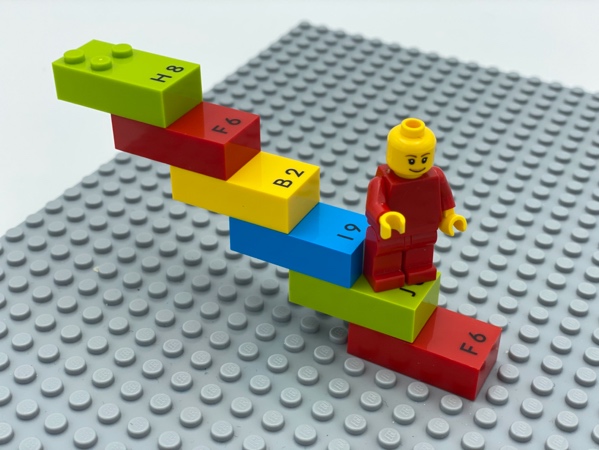 Let’s playBuild a staircase with smooth steps on the base plate.Make it as high as possible.Climb the staircase with a LEGO mini figure or your fingers!How to prepare1 base plate.16 bricks randomly chosen from the first decade "A" to " J".  These bricks provide the largest flat space   because they contain only the first 2 rows of dots - 1, 2, 4, 5.1 bowl.Place the bricks in the bowl.Facilitation tipsThe depth of the steps may vary (1 stud or 2), depending on staircase assembly.Ask “Where does your staircase go?”.Suggest finding a real staircase to feel the flat steps.Possible variationsUse only letter “G" (easy to feel the difference between the portion with studs and the portion without).Change the bricks: letters with dot 3 and dot 6 provide the smallest space for steps.Children will develop these holistic skillsCOGNITIVE - Recognize and use notions of alignment, right angle, equality of lengths, middle, symmetryPHYSICAL - Explore and investigate to get information about the tactual properties of an object PHYSICAL - Organize: find objects, sort or categorize by placement, function, attributeEMOTIONAL - Control motor skills and emotional commitment to succeed in simple actions Did you knowChildren have different learning interests and needs. A great facilitator combines practices - free play, guided play and instruction - to meet children where they are and support their continued desire to grow and learn through play.